Simons Simple Pesto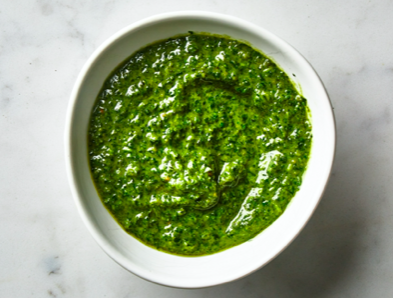 Ingredients50g pine nuts2 garlic clovesTwo large bunches of basil50g Parmesan150ml olive oilJuice of half a lemonMethodIn a large frying pan toast your pine nuts until goldenNext use the back of your knife to crush your garlic into a smooth paste, a little sea salt will help to do this.  I make my pesto in a food processor, but you can use a pestle and mortar, Toast your Nuts in a frying pan and then with the exception of the lemon juice add in all the remaining ingredients and blitz into a smooth paste, taste and add the lemon juice and adjust the seasoning accordingly. This will go amazingly well with Pasta, meat or roasted vegetables